The Urology Department at the University of Virginia presents:Vest Memorial Lecture SeriesProvided by the University of Virginia School of Medicine and School of NursingDate: April 26th, 2024Location: Education Resource Center, Meeting Rooms A and B1220 Lee St, Charlottesville, VA 22903RSVP: Please contact Meghan Rover at mir9w@virginia.eduVirtual Attendance - Please use this Zoom information:https://virginia.zoom.us/j/98365842466?pwd=NEVaQ3U4LzNFN2RxcGFNRWVlNEQwUT09Meeting ID: 983 6584 2466Passcode: 135570Titles/Topics:Controversies in Testosterone Replacement TherapyChanging Paradigms in the Diagnosis and Management of Erectile Dysfunction2024 Update on Peyronie’s Disease:  What’s Around the BendCourse Description: This year’s annual Vest Visiting Professorship in Urology will feature Mohit Khera, MD, MBA, MPH, Professor of Urology and F. Brantley Scott Chair in Urology at Baylor College of Medicine in Houston, TX. The morning will consist of case presentations by the urology residents to Dr. Khera with a broad-based audience participation, followed by various talks throughout the day about complex urologic topics. Audience participation and discussion will be encouraged and valued.About the Speaker:Mohit Khera, MD, MBA, MPH, Professor of Urology, F. Brantley Scott Chair in Urology, Scott Department of Urology, Baylor College of Medicine, Houston, TXTarget Audience: Physicians, Residents, Nurses, PAsDesired Outcomes:At the conclusion of this activity, participants should be able to:To understand the controversies with testosterone replacement therapy and its effect on the prostate and cardiovascular health. To be familiar with the regenerative therapies to treat erectile dysfunctionTo understand how to better diagnose and treat men with Peyronie’s disease  Conference Agenda:Accreditation & Designation Statements:In support of improving patient care, the University of Virginia School of Medicine and School of Nursing is jointly accredited by the Accreditation Council for Continuing Medical Education (ACCME), the Accreditation Council for Pharmacy Education (ACPE), and the American Nurses Credentialing Center (ANCC), to provide continuing education for the healthcare team.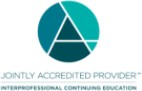 The University of Virginia School of Medicine and School of Nursing designates this live activity for a maximum of 6 AMA PRA Category 1 Credits.TM Physicians should claim only the credit commensurate with the extent of their participation in the activity.The University of Virginia School of Medicine and School of Nursing awards 6.0 contact hours for nurses who participate in this educational activity and complete the post activity evaluation.The University of Virginia School of Medicine and School of Nursing has been authorized by the American Academy of PAs (AAPA) to award AAPA Category 1 CME credit for activities planned in accordance with AAPA CME Criteria. 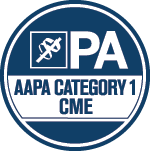 This activity is designated for 6 AAPA Category 1 CME credits. PAs should only claim credit commensurate with the extent of their participation.The University of Virginia School of Medicine and School of Nursing awards 6 hours of participation (consistent with the designated number of AMA PRA Category 1 Credit(s)TM or ANCC contact hours) to a participant who successfully completes this educational activity. The University of Virginia School of Medicine and School of Nursing maintains a record of participation for six (6) years.Full Disclosure Policy Affecting CME Activities: As a joint accredited provider, the University of Virginia Office of CME/CE requires attested and signed global disclosure of the existence of all financial interests or relationships with commercial interest from any individual in a position to control the content of a CME activity sponsored by OCME. Disclosure Summary: The following relationships have been reported for this activity:No one else in a position to control the content of this educational activity has disclosed a relevant financial interest or relationship with any commercial interest.Disclosure of faculty financial affiliations The University of Virginia School of Medicine and School of Nursing as a Joint Accreditation Provider adhere to the ACCME Standards for Integrity and Independence in Accredited Continuing Education, released in December 2020, as well as Commonwealth of Virginia statutes, University of Virginia policies and procedures, and associated federal and private regulations and guidelines. As the accredited provider for this CE/IPCE activity, we are responsible for ensuring that healthcare professionals have access to professional development activities that are based on best practices and scientific integrity that ultimately supports the care of patients and the public. All individuals involved in the development and delivery of content for an accredited CE/IPCE activity are expected to disclose relevant financial relationships with ineligible companies  occurring within the past 24 months (such as grants or research support, employee, consultant, stock holder, member of speakers bureau, etc.).  The University of Virginia School of Medicine and School of Nursing employ appropriate mechanisms to resolve potential conflicts of interest and ensure the educational design reflects content validity, scientific rigor and balance for participants.  Questions about specific strategies can be directed to the University of Virginia School of Medicine and School of Nursing of the University of Virginia, Charlottesville, Virginia. The faculty, staff and planning committee engaged in the development of this CE/IPCE activity in the Joint Accreditation CE Office of the School of Medicine and School of Nursing have no financial affiliations to disclose.Disclosure of discussion of non-FDA approved uses for pharmaceutical products and/or medical devices As a Joint Accreditation provider, the University of Virginia School of Medicine and School of Nursing, requires that all faculty presenters identify and disclose any off-label or experimental uses for pharmaceutical and medical device products. It is recommended that each clinician fully review all the available data on new products or procedures prior to clinical use.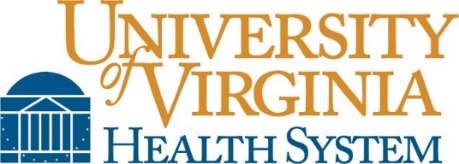 How to claim your CE CreditThank you for attending the2024 VEST Memorial Lecture Series |April 26 2024Go to www.cmevillage.com. Click on the “Learning Portal” button and select “CE Certificate”. Sign in with your email and password or create an account if you are a new user. Enter CE Activity Code 149188 and click “Submit” and “Continue”. Complete the evaluation and click “Done”. Certificate Preparation; indicate number of credits you wish to claim for attending this activity. Click “Submit”Click “Print Certificate” or you can access later by visiting our website, Click “Learning Portal”, Sign in at the top of the page and click “Credit History & Past Certificate”. For problems, contact the CME office at uvacme@virginia.edu PLEASE NOTE: The post activity evaluation will only be available for a 30-day period. Credit will not be issued after the evaluation period has closed.TIMEEVENT7:00 a.m. – 8:00 a.m.Registration/ Exhibitor set-upEducation Resource Center – Meeting Room BJournal Club Residents / Education Resource Center – Meeting Room A8:00 a.m. – 8:25 a.m.Continental Breakfast and ExhibitorsEducation Resource Center – Outside Meeting Room B 8:25 a.m. – 8:30 a.m.WelcomeKirsten Greene, MD, Chair8:30 a.m. – 10:15 a.m.Resident Case PresentationsEducation Resource Center – Meeting Room A10:15 a.m. – 10:45 a.m.Coffee Break and ExhibitorsEducation Resource Center – Outside Meeting Room B10:45 a.m. – 11:45 a.m.Controversies in Testosterone Replacement TherapyMohit Khera, MD, MBA, MPH  Education Resource Center – Meeting Room A11:45 a.m. – 12:00 p.m.Conference Photograph	12:00 p.m.– 1:30 p.m.Lunch and Exhibitor Area1:30 p.m. – 2:30 p.m.Changing Paradigms in the Diagnosis and Management of Erectile DysfunctionMohit Khera, MD, MBA, MPH Education Resource Center – Meeting Room A2:30 p.m. – 3:00 p.m.Refreshments and Exhibitors Education Resource Center – Outside Meeting Room B3:00 p.m. – 4:00 p.m.2024 Update on Peyronie’s Disease:  What’s Around the BendMohit Khera, MD, MBA, MPH Education Resource Center – Meeting Room A4:00 p.m.Vest Meeting AdjournsNameRoleRelationship(s)CompaniesMohit Khera, MDSpeakerConsultant, testosterone researchConsultant, (ED)Consultant, Peyronie's diseaseStock OwnershipTolmar, Hallozyme, Marius, AbbVie Boston Scientific, PetrosEndoSproutKirsten Greene, MDPlanning Committee, Department ChairConsultant / Stock OwnershipConsultantAdvisory CommitteeAdvisory CommitteeIntuitive SurgicalJohnson & JohnsonmIR PharmaceuticalsDoximityRyan Smith, MDPlanning Committee, Course DirectorAdvisory Committee / Stock OwnershipP.S. Fertility